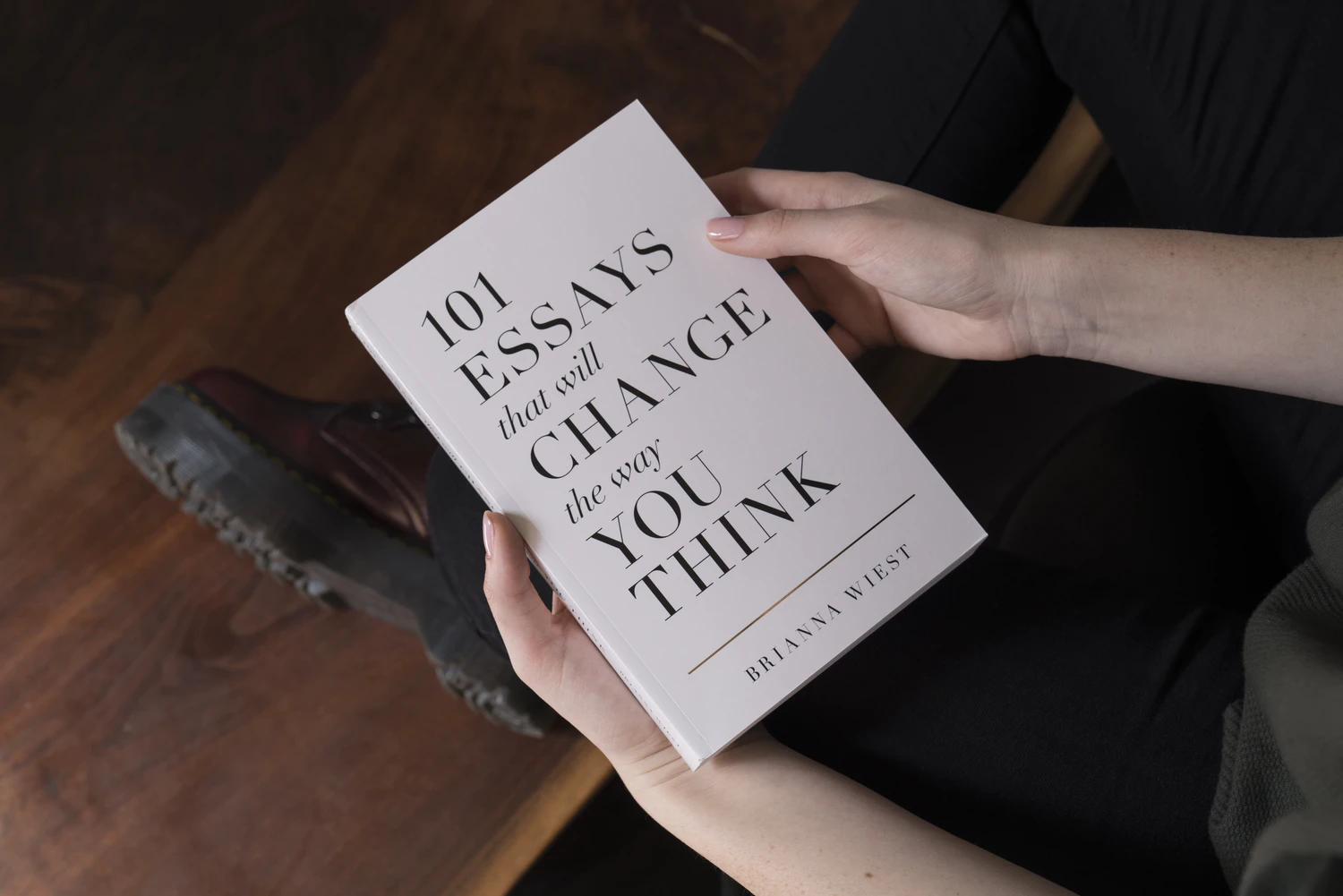 
{Company/Individual} Announces the Release of {Book title} {City, Date} - {Company/Individual} launches a new book {Book title}, written by {Author}. {Short description of the book}. Give more details about the book in the first paragraph by responding to the relevant W-questions (where, what, why, when, who). 

Consider adding the following information:
What’s unique about this book? Is there anything planned for the book launch? Where/how can the book be purchased? 
{Quote the author or add an excerpt from a book review}. - Person being quoted: name, surname, position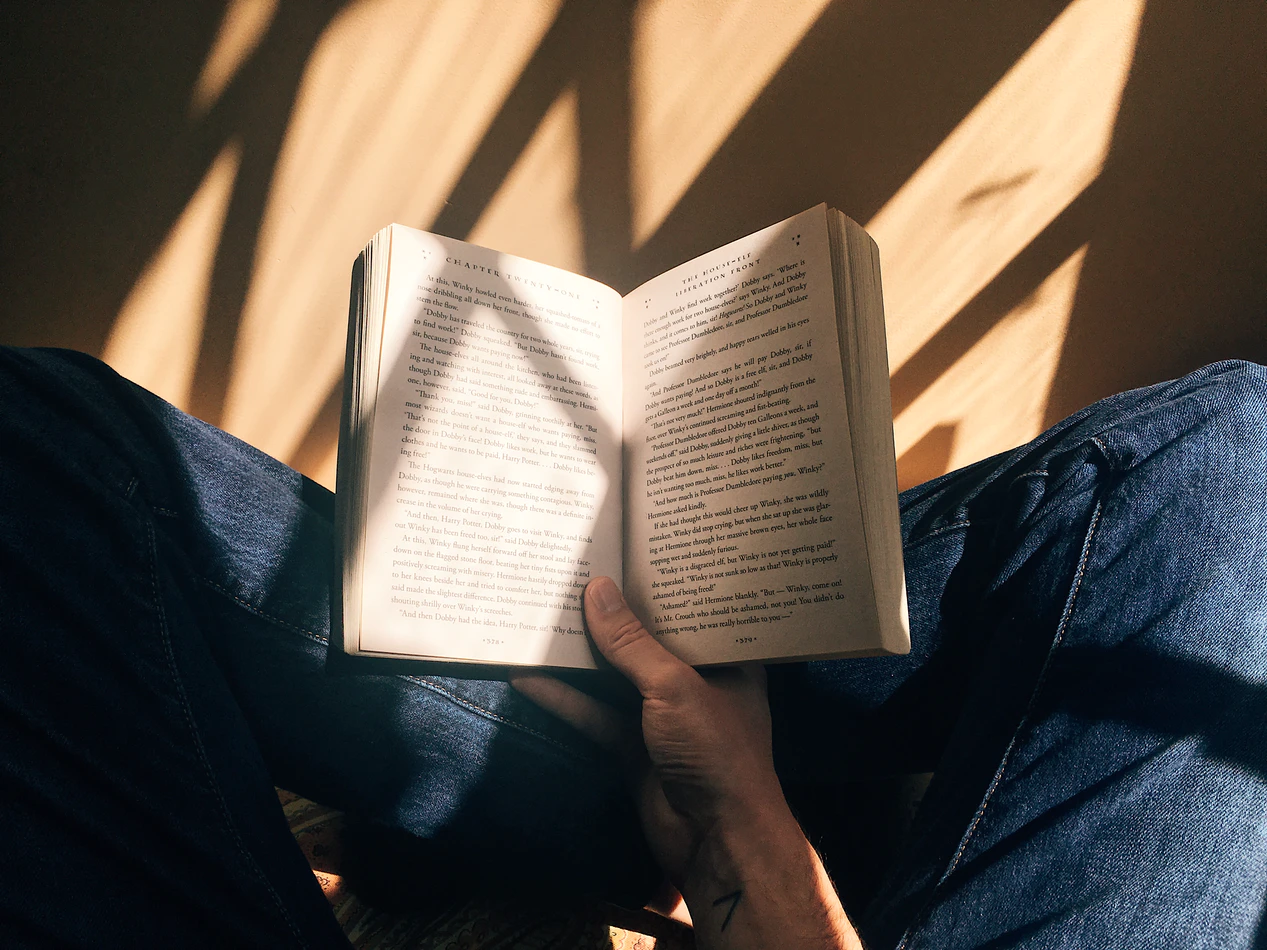 Add more photos of the book (Source: Unsplash)
Include more details about the author, genre, topic. Add a link to purchase your book, if applicable.  {Boilerplate about the publisher and/or the author}.Contact Information: {Contact person and his/her info}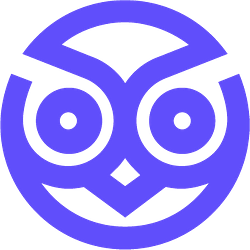 NamePosition at Companyname@email.com 
Social media handles 